Kip Crain, SuperintendentMary A. Workman, TreasurerMatt Brown, Principal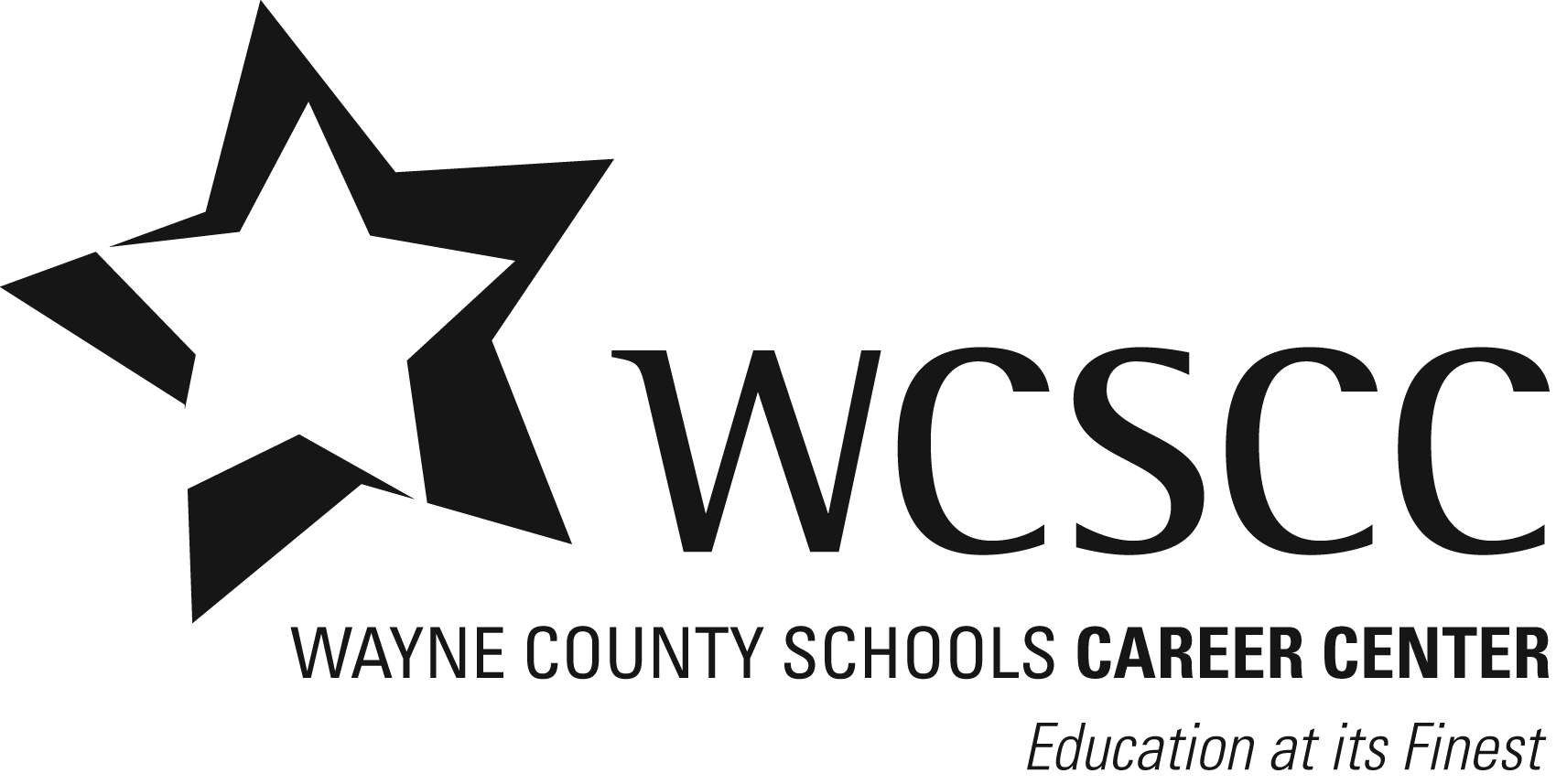 518 West Prospect StreetSmithville, Ohio 44677High School:           330-669-7000High School Fax:    330-669-7001Adult Education:     330-669-7070Adult Ed Fax:          330-669-7071Website: www.wcscc.orgTHE WAYNE COUNTY JOINT VOCATIONAL SCHOOL DISTRICTBOARD OF EDUCATION REGULAR MEETINGWednesday, May 15, 20197:30 P.M. Agenda (Exhibit A)OPENINGCall to Order – Pledge of Allegiance – Moment of SilenceRoll CallMotion to approve the May 15, 2019 Agenda – corrections – additions – deletions (Roll Call)Public Participation/Introduction of GuestsOutstanding Business PartnerRS&B/GOJOMotion to approve the minutes from the April 10, 2019 Regular Meeting (Exhibit B) (Voice)Executive Session (if needed) (Roll Call)SUPERINTENDENT’S REPORT (VOICE)Director’s Report (Lab Renovations Update)Principal’s Report (Exhibit C)Updates on Superintendent’s Advisory Committees Important Upcoming Dates and TimesMotion to approve Superintendent’s Report (Voice)TREASURER’S CONSENT AGENDA (ROLL CALL)NOTE:  Items under the consent agenda are considered routine and will be enacted under one motion.  There will be no separate discussion of these items prior to the time the Board votes unless a Board member requests an item be clarified or even removed from the agenda for separate action.The Treasurer recommends the following actions:FinanceApproval of the list of purchase orders and budgetary check register for April 2019	(Exhibit D)Approval of the Financial Reports for April 2019 (Exhibit E)Approval of the Five Year Forecast (Exhibit F)Approval of the 2019-2020 Student Activity Account (SAA) Budgets proposed per the SAA Account Portfolio (copies available)Approval of the 2019-2020 Rotary Account Budgets proposed per the Rotary Account Portfolio (copies available)Approval to pay an invoice to Guenther Mechanical, Inc. for repair of Early Childhood Education and Care BCU-1.  The purchase order was done after the date of this invoice totaling $9,793.32 (copies available)Motion to approve the Treasurer’s Consent Agenda (Roll Call)SUPERINTENDENT’S CONSENT AGENDA (ROLL CALL)NOTES:  Items under the consent agenda are considered routine and will be enacted under one motion.  There will be no separate discussion of these items prior to the time the Board votes unless a Board member requests an item be clarified or even removed from the agenda for separate action.All employee hires are pending BCI/FBI background checks, appropriate licensure and any other required documentation.The Superintendent recommends the following actions:Certified EmploymentRevision to the following contract: Joan Kanne, Nursing Manager, new three year contract, effective August 1, 2018 through July 31, 2021, Step 25, 215 day (205 work days + 10 holidays) manager contract with benefits per handbook, with 7 hour days – certified contractEmployment of the following person as full-time Certified Personnel as per Board Policy and the negotiated agreement for the 2018-2019 school year:Approval of 3 hours of pay for Melissa Hendershot, Medical Assisting Instructor, for working Dinner with your Teacher on 04/23/19 at a rate of $30.94 per hour/supplemental/hourly/per time sheetsEmployment of the following person as full-time Certified Personnel as per Board Policy and the negotiated agreement for the 2019-2020 school year:Approval of the following Certified Personnel for extended time for the 2019-2020 school year per the negotiated agreement:Days15			Michelle Bower, Counselor20			Alexandria DeWitt, Agribusiness and Production  7			Dawn Gummo, Special Education Coordinator  4			Tracy Hackworth, School Nurse  7			Betty Hoefges, Counselor  1			Julie Keener, Business Entrepreneurship  2			Deb McDonald, Early Childhood Education and Care  1			Kelly Miller, Business Entrepreneurship 14			Linda Plybon, Special Education Coordinator   9			Ashley Repp, Special Education Coordinator   2 			Danielle Starlin, Ambassador Training 15			Samantha Skelley, Guidance Counselor  3			Marty Stoller, Precision Machining		Approval for certified substitutes to attend orientation training annually and to be paid at half the daily rateEmployment of the following Certified Personnel for Adult & Community Education, full-time, regularly scheduled, pending sufficient enrollment, per time sheets for the 2019-2020 school year:Employment of the following Certified Personnel for Adult & Community Education, full-time, regularly scheduled, pending sufficient enrollment, per calendars for the 2019-2020 school year:Employment of the following Certified Personnel for Adult & Community Education, part-time/supplemental/hourly, as needed, pending sufficient enrollment, per time sheets, effective 2019-2020 year:Classified Employment Approval for classified substitutes to attend orientation training annually and to be paid at an hourly rateEmployment of the following person as full-time Classified Personnel as per Board Policy and the negotiated agreement for the 2018-2019 school year:Employment of the following person as full-time Classified Personnel as per Board Policy and the negotiated agreement for the 2019-2020 school year:Employment of the following person part-time/hourly/per time sheets/regularly scheduled/as needed, per Board Policy and negotiated agreement, with a maximum of 29.5 hours per week (unless specifically noted) for the 2018-2019 school year:Employment of the following persons part-time/hourly/per time sheets/regularly scheduled/as needed, per Board Policy and negotiated agreement, with a maximum of 29.5 hours per week (unless specifically noted) for the 2019-2020 school year:Employment of the following Classified Personnel for Adult & Community Education, part-time/supplemental/hourly, as needed, pending sufficient enrollment, per time sheets, effective 2019-2020 year:Consultant Contracts (none)VolunteersApproval of the following volunteer for Aspire for the 2018-2019 school year:Approval to remove the following from inventory:Removal to remove books from TRC inventory and donate to AAUW/Kiwanis Book Sale (copies available)Approval to accept the following donations:Welding booth sponsorship for machine consumables from Ebner Furnaces, Inc. for use in the Welding program, with an approximate value of $15,00048” Vernier caliper from Moog Flo-Tork for use in the Precision Machining program, with an approximate value of $50$10,000 from The Gene Hass Foundation for use by our Precision Machining programMotion to approve the Superintendent’s Consent Agenda (Roll Call)REGULAR AGENDAGrants and Agreements (Roll Call)Approval to appoint Matt Brown, Principal and Lynn Moomaw, Director of Operations as Title IX Coordinators and Sexual Harassment Officers for the Wayne County Schools Career Center at 518 W. Prospect St., Smithville, OH 44677 (330-669-7000) high school and Adult Education programs respectivelyApproval of a Memorandum of Understanding with Goodwill Industries of Wayne & Holmes Counties for the provision of the Pathways to Success Program (copies available)Approval of an Affiliation Agreement with Sanctuary Health Network – Wadsworth Campus for the purpose of providing a clinical component for the Adult Practical Nursing Program (copies available)Approval of an Affiliation Agreement with Sanctuary Health Network – Medina Campus for the purpose of providing a clinical component for the Adult Practical Nursing Program (copies available)Motion to approve Grants and Agreements (Roll Call)Resolutions (Roll Call) (none) Documents and Materials (Voice) Approval of the following revised/new/deleted board policies (copy available):	Motion to approve Documents and Materials (Voice)NEW BUSINESS (ROLL CALL) Acceptance of BidsMotion to approve and accept the lowest acceptable bid for renovation of the Automotive Technologies lab.  This will be presented at the board meeting.		Motion to approve item A.1 (Roll Call)Motion to approve and accept the lowest acceptable bid for renovation of the Culinary Arts lab.  This will be presented at the board meeting.		Motion to approve item A.2 (Roll Call)ITEMS OF DISCUSSIONBoard discussionEXECUTIVE SESSIONExecutive Session (if needed) (Roll Call)MOTION TO ADJOURN (VOICE)NOTE: The next Regular Meeting will be held on Wednesday, June 19, 2019.	 The reception will begin at 7:00 p.m. and the meeting will begin at 7:30 p.m.EVENTDATEDAYLOCATIONTIMEAG Day5/16/19ThWCSCCOhio Invitational Culinary Arts Tournament5/16-5/18/19Th-Sat.WCSCC Culinary ArtsChevrolet of Wooster Perfect Attendance Party5/21/19TWCSCC Commons1:00-2:30 p.m.Senior Day/Senior Picnic5/23/19ThWCSCC8:00 a.m. – 3:00 p.m.Senior Recognition Ceremony5/23/19ThBoyer Gymnasium @ University of Akron/Wayne College7:00-9:00 p.m.Last Day for Seniors5/24/19FMemorial Day – No School5/27/19MLast Day for Juniors5/30/19ThTeacher Check Out Day5/31/19FWCSCCWCSCC Board of Education Meeting6/19/19WG101/Board Room7:00 p.m. Reception7:30 p.m. Regular MeetingNAMEPOSITIONCONTRACTDAYSCLASSSTEPEFFECTIVEDeWitt, AlexandriaAgribusiness and Production InstructorNew 113 (prorated from 184 days) IV205/13/19-05/30/19Hendershot, MelissaMedical Assisting InstructorNew 111 (prorated from 184 days)1205/16/19NAMEPOSITIONCONTRACTDAYSCLASSSTEPEFFECTIVEDeWitt, AlexandriaAgribusiness and Production InstructorNew 1185 V208/13/19Fernandes, RyanScience InstructorNew 1185V508/13/19Hendershot, MelissaMedical Assisting InstructorNew 11851208/13/19Smilan, JenniferIntegrated Science InstructorNew 1185IV008/13/19LASTFIRSTAREACLASSSTEPHOURLY  RATEEFFECTIVERodgersLorieAdult Education Certifiedminimum of 840 hours/maximum of 1400 hours per fiscal yearIV9$28.6207/01/19LASTFIRSTAREACLASSSTEPHOURLY  RATEEFFECTIVELovejoyBobbi JoAdult Education Certified1094.5 hours per calendarIV12$31.2707/01/19SteinerBruceAdult Education Certified120 days @ 7 hours dayIV20$39.6108/01/19WentzelLeannaAdult Education Certified937.5 hours per calendarV15$37.9708/01/19LASTFIRSTAREACLASSSTEPHOURLY  RATEEFFECTIVEAntonidesNicholasAdult Education CertifiedLETA$22.0007/01/19BegueJeffreyAdult Education CertifiedLETA$22.0007/01/19CahillBeverlyAdult Education CertifiedIV20$39.6107/01/19CarrPhilipAdult Education CertifiedII12$24.3207/01/19ChandlerGregoryAdult Education CertifiedII17$28.1907/01/19ClickTheresaAdult Education CertifiedV6$29.1007/01/19ClutterJasonAdult Education Certified IV11$30.3607/01/19ColemanRichardAdult Education CertifiedIII8$24.7007/01/19CucklerDanielAdult Education CertifiedII9$22.2607/01/19DudaAmyInstructor, Aspire, Adult Literacy, Literacy EdMasters6$18.5007/01/19Farrar JenniferAdult Education CertifiedV4$27.4307/01/19FisherMatthewAdult Education CertifiedV1$25.1007/01/19FoxLeslieInstructor, Aspire, Adult Literacy, Literacy EdMasters2$16.5007/01/19GeorgeTimothyAdult Education CertifiedII10$22.9207/01/19GlendinningJacquelynAdult Education CertifiedV9$31.8007/01/19GoreyRachaelInstructor, Aspire, Adult Literacy, Literacy EdBachelors2$14.5007/01/19HalvorsenAleckAdult Education CertifiedIV7$26.9707/01/19HardmanCharlesAdult Education CertifiedIV14$33.1707/01/19HartzlerEmilyAdult Education Certified - SupplementalV4$27.4307/01/19HendricksKennethAdult Education CertifiedII12$24.3207/01/19HildebrandTerriAdult Education CertifiedII6$20.3707/01/19HoldermanDanielAdult Education CertifiedIII15$30.3707/01/19JindraCherylInstructor, Aspire, Adult Literacy, Literacy EdMasters8$19.5007/01/19KalikasinghKristyAdult Education CertifiedII0$17.2707/01/19KerrScottAdult Education CertifiedII9$22.2607/01/19KlinectDaleAdult Education CertifiedIII15$30.3707/01/19LavyStaceyAdult Education CertifiedII0$17.2707/01/19LeachJamieAdult Education CertifiedIII4$21.9407/01/19LongKarenAdult Education CertifiedIV1$22.5907/01/19LovejoyBobbi JoAdult Education Certified - SupplementalIV12$31.2707/01/19McMorrowAngelAdult Education CertifiedII0$17.2707/01/19MehlingJeffAdult Education Certified - SupplementalIII16$31.2807/01/19MeshewBryonAdult Education CertifiedLETA$22.0007/01/19MilliganLoriAdult Education CertifiedIII2$20.6807/01/19MolineBarbaraAdult Education CertifiedII0$17.2707/01/19MolineBarbaraInstructor, Aspire, Adult Literacy, Literacy EdMasters5$18.0007/01/19MoserKeithAdult Education CertifiedIII5$22.6007/01/19PearsonRyanAdult Education CertifiedLETA-CC$26.0007/01/19PfahlerWandaAdult Education Certified IV18$37.3407/01/19PhillipsAnnaAdult Education Certified - SupplementalIV7$26.9707/01/19PhillipsAnnaAdult Education Certified – SupplementalII0$17.2707/01/19PorrJoanneAdult Education CertifiedV3$26.6307/01/19ReberTraceyAdult Education CertifiedIV10$29.4707/01/19RobisonJohnInstructor, Aspire, Adult Literacy, Literacy EdMasters11$21.0007/01/19SalisburyLauraInstructor, Aspire, Adult Literacy, Literacy EdBachelors7$17.0007/01/19SmithKatherineAdult Education CertifiedIV9$28.6207/01/19StarrMarthaInstructor, Aspire, Adult Literacy, Literacy EdMasters8$19.5007/01/19SteinerBruceAdult Education Certified - SupplementalIV20$39.6108/01/19StollerMartyAdult Education Certified - SupplementalII11$23.6107/01/19SwansigerMichaelAdult Education CertifiedIV9$28.6207/01/19TabellionJoannAdult Education Certified - SupplementalIV16$35.1907/01/19TeichmerAprilAdult Education CertifiedIV12$31.2707/01/19ThompsonWendyInstructor, Aspire, Adult Literacy, Literacy EdMasters2$16.5007/01/19VarnerJulieAdult Education CertifiedV20$44.0107/01/19WambackKarenAdult Education CertifiedIV12$31.2707/01/19Weaver-KranzJosiAdult Education Certified – SupplementalIV20$39.6107/01/19WehnPatriciaAdult Education CertifiedIV20$39.6107/01/19WentzelLeannaAdult Education Certified – SupplementalV15$37.9708/01/19WidmerJodyAdult Education CertifiedIV18$37.3407/01/19NAMEPOSITIONCONTRACTDAYSCLASSSTEPEFFECTIVEMaximovich, KristineAccount Clerk INew 139 days + 1 holiday (prorated from 12 month)NB Acct. Clerk I (7/11)1005/06/19NAMEPOSITIONCONTRACTDAYSCLASSSTEPEFFECTIVEMaximovich, KristineAccount Clerk INew 112 month (250 days + 11 holidays)NB Acct. Clerk I (7/11)1007/01/19NAMEPOSITIONCONTRACTDAYSCLASSSTEPEFFECTIVECarter, RebeccaAide/MonitorNew 1Hrly/time shts/reg sched/as needed up to 29.5 hrs/wkI505/01/19NAMEPOSITIONCONTRACTDAYSCLASSSTEPBirkes, ErinAide/MonitorNew 1Hrly/time shts/reg sched/as needed up to 29.5 hrs/wkI3Carter, RebeccaAide/MonitorNew 1Hrly/time shts/reg sched/as needed up to 29.5 hrs/wkI5LASTFIRSTAREACLASSSTEPHOURLY  RATEEFFECTIVEClevengerThereseOffice, Aspire, Adult Literacy, Literacy Ed, ESL, AEClassified Office15$15.4007/01/19DannerSaraChild Care Aide, Literacy EdClassified Aide3$8.7507/01/19PittmanRobbieChild Care Aide, Literacy EdClassified Aide3$8.7507/01/19ReichertSharonOffice, Aspire, Adult Literacy, Literacy Ed, AEClassified Office15$15.4007/01/19SprattStephanieChild Care Aide, Literacy EdClassified Aide3$8.7507/01/19LAST FIRST BACKGROUND INFORMATIONElkevizthSusanNew Aspire Volunteer for Orrville; retired from Oberlin College and former volunteer for Head Start in CaliforniaNUMBERSTATUSTITLE0100RevisedDefinitions5610RevisedRemoval, Suspension, Expulsion, and Permanent Exclusion of Students5610.03RevisedEmergency Removal of Students6320RevisedPurchasing and Bidding6325RevisedProcurement – Federal Grants/Funds7540RevisedTechnology7540.02RevisedWebb Accessibility, Content, Apps, and Services7540.04RevisedStaff Technology Acceptable Use and Safety7544NewUse of Social Media8400RevisedSchool Safety8500RevisedFood Services